МАДОУ "ДС № 15 города Благовещенска"Конспект организованной образовательной деятельности в старшей группе Тема: «Дальневосточный аист!»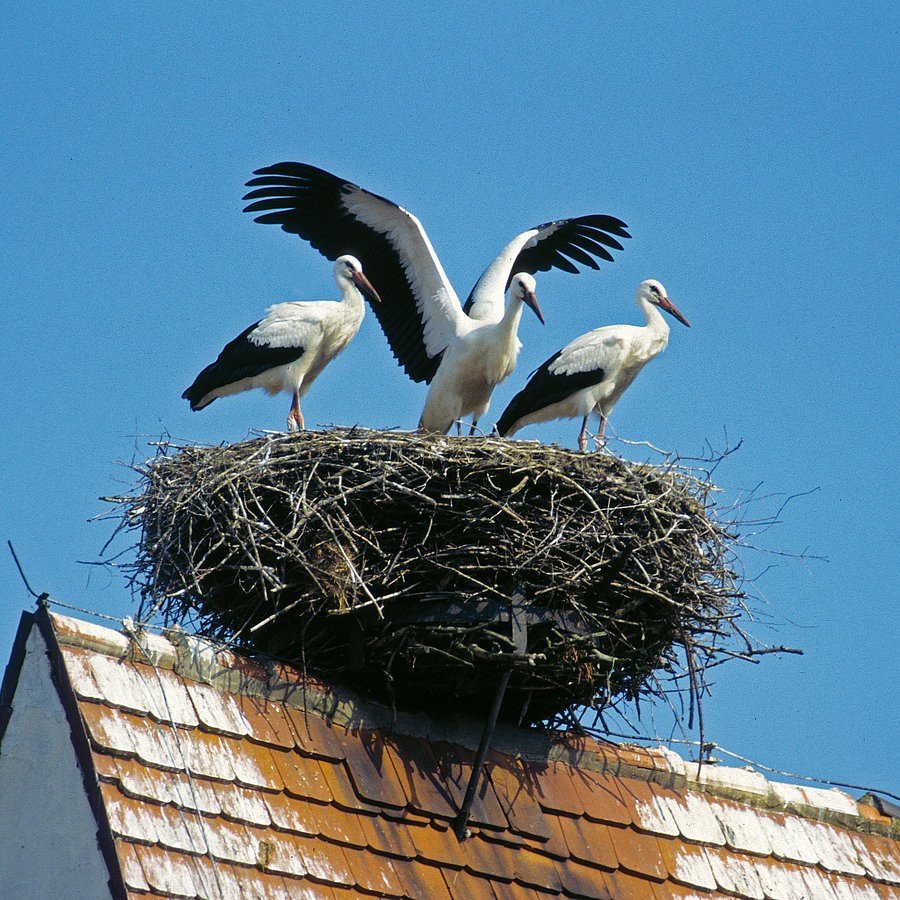 Составил:воспитатель высшей квалификационной категории Зверева Татьяна Викторовна2022гЦель: познакомить с Дальневосточным аистом, занесённым в «Красную книгу» (развивать познавательный интерес).Задачи:расширять представление детей о птицах населяющих наш регион;познакомить с особенностями жизни и поведения дальневосточного аиста;формировать желание создавать красивые работы и выражать себя в творчестве;воспитывать бережное отношение к окружающему миру;прививать любовь к природе. Интеграция образовательных областей:- познавательное развитие- социально – коммуникативное развитие;- речевое развитие; - художественно-эстетическое развитие. Активизация словаря: длинноногий, длинношеий, длинноклювый, безголосый, Предварительная работа:Знакомство с Красной книгой.Чтение художественной литературы.Рассматривание иллюстраций. Материал и оборудование:   картинки   с изображением белого аиста,клей- карандаш, картон синий или голубой, салфетка, ватные диски, цветная бумага, фломастеры, ножницы (на каждого ребенка).аудиозапись с голосами птиц                                                            Ход занятия:Воспитатель: Ребята, на прошедшие выходных я выезжала за город и случайно услышала там странный звук  (включается аудио запись "голос аиста"). Вы случайно не знаете что это за звуки? И кто их может издавать?Дети: предположительные ответы детей
Воспитатель: Ребята, я уверенна, что сегодня мы во всём разберемся и выясним что это были за звуки.Воспитатель: Ребята, наконец-то к нам пришла долгожданная  весна. Какие приметы весны, вы знаете?Ответы детей. (стало тепло, снег растаял, возвращаются птицы, появляется первая травка, просыпаются насекомые, начинается сокодвижение в деревьях, набухают почки и т.д)Воспитатель: Правильно. Одна из ярких примет это возвращение перелётных птиц с юга.Отгадайте загадку: Это старый наш знакомый:Он живет на крыше дома,Длинноногий, длинноносый,Длинношеий, безголосый,Он летает на охотуЗа лягушками к болоту. Дети: Аист  Воспитатель: Молодцы, ребята, верно это аист. ( картинка белого аиста)  У большинства народов   символом солнца, мира и добра является белый аист. С белым аистом мы с вами уже знакомы. Сегодня я хочу познакомить вас с Дальневосточным аистом. К сожалению, такая величественная и грациозная птица, как Дальневосточный аист,  попала в красную книгу. Кто мне может подсказать, какие виды заносятся в Красную книгу?Ответы детей: исчезающие, те которых осталось очень мало и они находятся на грани исчезновения, вымирающие виды, которые нужно сберечь и сохранить.Воспитатель: Верно, этот вид находится под угрозой исчезновения из-за потери среды обитания. Причины сокращения популяции дальневосточного аиста связаны с человеком. Деревья, на которых гнездятся аисты, вырубают, а водно-болотные угодья, где они находят пищу, высыхают по разным причинам.  Давайте рассмотрим Дальневосточного аиста. ( картинку дальневосточный аист  стоит в воде, один) Он какой? Ответы детей.Воспитатель: посмотрите какой красавец - длинноногий, длинношеий, длинноклювый. Давайте повторим:-Длинноногий-Длинношеий-ДлинноклювыйДальневосточный Аист – крупная птица с длинными ногами красного цвета - в отличие от белого, у дальневосточного представителя красная кожа вокруг глаз, беловатая радужная оболочка глаза и черный клюв - у белых аистов чёрный клюв только у птенцов. Окраска бело-черная. Питается мелкими грызунами, змеями и лягушками. Аист является символом весны, новой жизни, чистоты и счастья.  Аисты строят свои гнезда на крышах домов, или неподалеку, на высоких столбах. Это считается большой удачей. Аист на крыше – мир на земле! ( картинки аист на крыше, в гнезде)(рассматривание картинки). А сейчас давайте послушаем стихотворение Ольги Алёнкиной из которого вы узнаете одну интересную особенность про аиста. АистАист может спать в полётеДо пятнадцати минут.Это вам не в самолётеВ мягком креслице вздремнуть.Он летит под облаками,И под крыльями странаС разноцветными лугами,Как на блюдечке видна.Он свернуть не может с курса –Верно движется вперёд.Настоящее искусствоПродолжать во сне полёт!( картинка аист в полёте)Воспитатель: Ребята, скажите, пожалуйста, что же такого необычного могут делать аисты? Ответы детей. Воспитатель: Верно, аисты во время перелётов могут периодически засыпать, не опускаясь на землю, на время до десяти минут, ведь Дальневосточный аист это перелётная птица и лететь ему очень далеко, так как зимуют они в долине реки Янцзы на юге Китая.  Уставший аист перемещается в центр косяка, закрывает глаза и дремлет, а сохранять направление и высоту полёта в это время ему помогает обострившийся слух. Очень необычно, правда, ребята? Скажите, дети, а кто-нибудь из вас слышал, как поет аист? Ответы детей.  Воспитатель: Я хочу рассказать вам сказку Валентина Дмитриевича Берестова про аиста и соловья, из которой мы и узнаем ответ на мой вопрос.«Аист и Соловей» Было время, когда птицы не умели петь. И вдруг они узнали, что в одной далёкой стране живёт старый, мудрый человек, который учит музыке. Тогда птицы послали к нему Аиста и Соловья проверить, так ли это.Аист очень торопился. Ему не терпелось стать первым в мире музыкантом.Он так спешил, что вбежал к мудрецу и даже в дверь не постучался, не поздоровался со стариком, и изо всех сил крикнул ему прямо в ухо:- Эй, старикан! Ну-ка, научи меня музыке!Но мудрец решил сначала поучить его вежливости. Он вывел Аиста за порог, постучал в дверь и сказал:- Надо делать вот так.- Всё ясно! - обрадовался Аист. - Это и есть музыка? - и улетел, чтобы поскорее удивить мир своим искусством.Соловей на своих маленьких крыльях прилетел позже. Он робко постучался в дверь, поздоровался, попросил прощения за беспокойство и сказал, что ему очень хочется учиться музыке.Мудрецу понравилась приветливая птица. И он обучил соловья всему, что знал сам.С тех пор скромный Соловей стал лучшим в мире певцом.А чудак Аист умеет только стучать клювом. Да ещё хвалится и учит других птиц:- Эй, слышите? Надо делать вот так, вот так! Это и есть настоящая музыка! Если не верите, спросите старого мудреца. Воспитатель: Так умеет ли аист петь?Ответы детей.Воспитатель: Нет он умеет только стучать клювом. (послушайте, включается аудиозапись) Вот какая это необычная птица – аист. Так скажите ребята, что за звуки я слышала за городом и кто их издавал?Дети: (утвердительные ответы, что это звук аиста) Воспитатель: Ну, что же, ребята, я смотрю, вы устали сидеть, давайте немного подвигаемся. Вставайте возле своих стульчиков и повторяйте за мной.Физкультурная минуткаАист.-Аист, аист, длинноногий, ( поднимаемся на носочки, машем руками)Покажи домой дорогу.Аист отвечает:-Топай правою ногой,Топай левою ногой.Снова - правою ногой,Снова - левою ногой,После - правою ногой,После - левою ногой,Вот тогда придешь домой.Дети проговаривают слова, выполняя движения по тексту.Воспитатель: Замечательно, мы отдохнули, а теперь садимся на свои места. Смотрите, пока мы с вами топали и разминались, несколько чудных семей аистов свили гнезда и завели долгожданное потомство - у аистов в кладке от 4 до 7 птенцов, но чаще 4, к сожалению выживают из нихне все, а всего 1-2. Аисты никогда не оставляют своё потомство без присмотра, один из родителей всегда находится в гнезде, пока второй на охоте.  (показ образцов)Воспитатель: Давайте рассмотрим эти чудесные семейки. Ребята, посмотрите внимательно, какой аист? Ответы детей: Белый, пушистый, длинношеий, длинноногий, длинноклювый.Воспитатель: Как вы думаете, чем мы можем помочь эти замечательным птицам, чтоб приостановить их исчезновение ?Ответы детей: не рубить деревья, не шуметь вблизи гнезд, не высушивать болота т.к. они питаются на них.Воспитатель: верно ребята, а еще мы можем сегодня сделать гнезда с аистами, ведь там где поселится аист, там будет мир и счастье.Начнем же нашу работу! Вначале, создадим желаемую композицию, распределим и подготовим детали на листе, затем в первую очередь наклеим гнездо, чтоб птицам было удобно и комфортно воспитывать свое потомство. Как вы думаете, почему птицы делают гнездо в виде чаши? (ответы детей)Верно, чтоб яйца, а затем и птенцы не выпали из гнезда. Кто может напомнить, из чего аисты вьют свои гнёзда? Верно, из сухих веточек. Мы не будем забирать строительный материл у птиц, и заменим их коричневой бумагой. ( Показ последовательности выкладки и подготовки деталей для композиции) Обратите внимание, что папа аист самый высокий, мама аист немного пониже, значит ноги ей нужно сделать чуть короче, а у малышей видны только головы, так как они еще совсем не могут стоять на своих неокрепших ногах. Как вы думаете, из чего у нас будут туловище и голова? - А крылья сделаем из бумаги т.к ватные диски сложно склеить между собой клеем для бумаги.  Ноги мы вырежем из красной бумаги, а клюв из чёрной, потому что наш, Дальневосточный аист отличается цветом клюва.  Какой формы клюв? А ноги? После того как мы приготовили все детали и разложили, можно начинать приклеивать. Фломастером нарисуем аисту глазки, они у нас чёрные на белом, с красной радужкой  и немного раскрасим кончики крыльев нашему аисту чёрным с обеих сторон. Самостоятельная деятельность детей. Воспитатель: Какие вы молодцы, ребята! Вы постарались, и у вас получились очень красивые аисты. Посмотрите на них, полюбуйтесь и представьте, что через некоторое время ваши аисты вылетят из гнезда, полетят по свету и принесут кому-то мир, добро и счастье. Так вы своими руками сотворили мир и добро на земле. Литература:1. Алёнкина О. "Аист"2.  Берестов В.Д "Аист и соловей"3. Красная книга Амурской области4. Сборник загадок "1000 загадок"